Beleggen in een beursgenoteerde bedrijf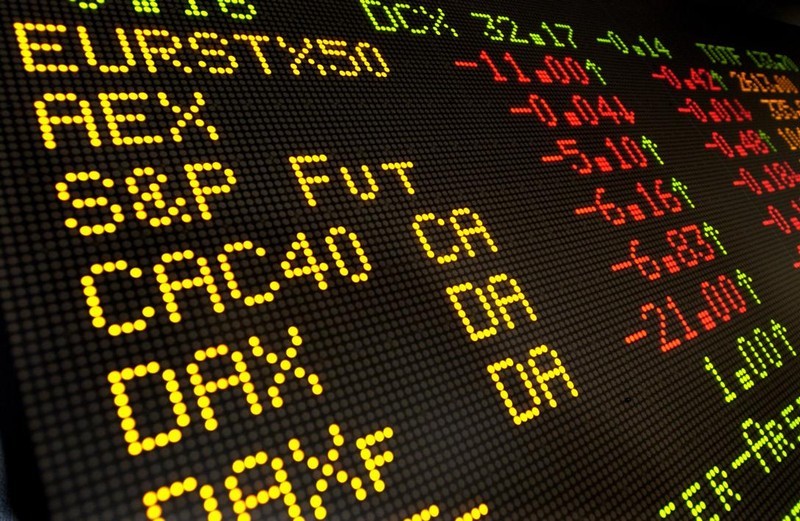 InleidingVoor het vak management en organisatie moesten wij een praktische opdracht maken. Deze praktische opdracht moest gaan over een beursgenoteerde bedrijf. Wij kozen het bedrijf Ajax NV. Dit omdat Ajax een succesvolle club is uit Nederland en wij er zelf fan van zijn en er in de toekomst misschien wel zelf in gaan beleggen. Voor de praktische opdracht moesten we ons over een aantal aspecten uit het bedrijf gaan informeren zoals; marketingbeleid, concurrentie en of het bedrijf “groen” onderneemt. We moesten ook een aantal berekeningen maken i.v.m. de kerncijfers uit het jaarverslag. Plan van aanpakWe hebben 5 lesuren op school gekregen om aan het po op school te werken, deze hebben we als volgt ingepland:Les 1:  informatie over het bedrijf zoeken zoals geschiedenis en de doelstelling. belangrijke informatie uit het jaarverslag halen en deze in word zetten.  Een begin maken aan het echte word bestand(bijvoorbeeld titelblad). Tijdsduur: 40 minutenLes 2: De geconsolideerde resultaten begroting en de geconsolideerde balans goed bekijken en de belangrijke punten en opvallende punten eruit halen en deze met het voorgaande jaar vergelijken.Tijdsduur:40 minuten		Les 3: Analyse van de volgende cijfers door middel van Excel. De omzet per werknemer de nettowinst per werknemer, de nettowinst in % van de omzet, het dividend per aandeel, het dividend in % van de nettowinst van tenminste twee jaren. De bovenstaande punten uitwerken en er een berekening of uitleg bij geven. Tijdsduur: 40 minutenLes 4: minuten verschillende punten van de opdracht maken zoals de marketingbeleid van het bedrijf en de ecologische manier van ondernemen en de concurrenten te analyseren. Tijdsduur: 40 minutenLes 5: De actualiteiten van Ajax opzoeken en deze beoordelen met oplettendheid, of dat deze actualiteiten invloed kunnen hebben op de aandelenkoers. Andere effecten opzoeken die invloed kunnen hebben op de aandelenkoers, bijvoorbeeld externe effecten. Hiervan geven wij dus ook een onafhankelijke conclusie aan beleggers. Bibliografie maken. Evaluatie invullen.Tijdsduur: 40 minutenDit is een planning, als we tijd te kort komen of achterlopen op de planning kunnen we deze tijd thuis of in tussenuren inhalen. Na elke les en eventueel een ander tijdstip dat we aan het po werken, geven we aan in het logboek.Een bedrag tussen haakjes geeft aan dat het bedrag negatief is.Toelichting op de niet te kunnen berekenen getallenAjax heeft verlies gedraaid in het boekjaar 2015/2016, het verlies draaien van Ajax betekent niet gelijk dat het bedrijf failliet gaan, ze kunnen bijvoorbeeld winst van voorgaande jaren gebruiken om deze op te vangen of eventueel extra aandelen uitgeven. Als laatste optie zouden ze ook nog geld van sponsors kunnen ontvangen om het verlies op te vangen.Het dividend per aandeel over het boekjaar 2015/2016 konden wij niet berekenen omdat er in dat jaar verlies is gedraaid, wat dus inhoud dat Ajax geen dividend heeft kunnen uitkeren, want het dividend over aandelen kun je alleen uitkeren wanneer een bedrijf winst maakt.Datzelfde geld voor het berekenen van het dividend als percentage van de nettowinst, deze kan alleen berekend worden als een bedrijf dividend uitkeert en dat is niet het geval omdat er verlies is gedraaid.Opvallende punten uit het geconsolideerde balans, geconsolideerde winst en verliesrekening en kerngetallenBalans: Op de passiva kun je zien dat Ajax een hogere bedrag aan crediteuren kreeg namelijk 5 miljoen euro wat dus inhoud dat Ajax meer geld verschuldigd is aan andere bedrijven.Aan de activa kant kun je zien dat het bedrag aan vaste activa ruim gestegen is namelijk met 10 miljoen euro, echter is de waarde van vlottende activa en de liquide middelen gedaald namelijk met 27 miljoen euro bij elkaar gerekend. Wat dus inhoud dat Ajax wel meer (waarde)bezittingen heeft gekregen die als vaste activa worden benoemt. Maar toch weer afname van (waarde)bezittingen heeft gekregen.Winst en verliesrekening: Wat vooral opvalt aan de winst en verliesrekening van Ajax is dat het bedrijf in het boekjaar 2015/2016 verlies heeft gedraaid. ten opzichte van het boekjaar ervoor (2014/2015) hebben ze een verlies van 21451 miljoen euro gedraaid. Wat wel een aardige klap is voor een club als Ajax , deze verliezen hebben ze waarschijnlijk geleden doordat ze investeringen hebben gedaan in het komen van nieuwe spelers (vergoedingssomen).Kerncijfers: Wat ons opvalt aan de kerngetallen is dat Ajax wel dezelfde lasten behouden heeft, maar toch verlies heeft gedraaid, dit kan bijvoorbeeld komen door de niet op voorbereidde extra afschrijven van spelers, of simpelweg omdat het bedrijf te weinig omzet heeft gedraaid om de kosten te kunnen dekken.Verkenning van het bedrijfAFC Ajax is een Nederlandse voetbalclub, die in het jaar 1900 is opgericht. In 1918 werd Ajax voor het eerst kampioen van de eredivisie. Ajax heeft vaak meegevoetbald op Europees niveau, wat dus inhoud dat Ajax een rijke geschiedenis heeft gehad. Ajax heeft ook wereldsterren zoals Johan Cruijf en Marco van Basten opgeleid tot wereldsterren die elke voetbalkenner kent.Ajax heeft de Champions league, de hoogst behaalbare toernooi voor het Europees voetbal 4 keer gewonnen en de op twee na hoogst behaalbare toernooi van Europa 2 keer gewonnen. Velen zeggen dat Ajax de beste jeugdopleiding heeft van Europa. Dit komt waarschijnlijk doordat Ajax jaarlijks nieuwe jonge spelers opleidt tot grote sterren van het heden zoals: Zlatan Ibrahimovic en Luis Suarez.AJAX NV bevindt zich in het bedrijfstak recreatie. Omdat voetbal, vooral in de top klasse bedoeld is om het publiek te amuseren en zorgen dat de club nog groter kan worden op Europees- en mondiaal niveau. Ajax is een stichting die zich inzet voor sport en bewegen voor jong en oud. Ajax is dus geen commerciële(winstgerichte) organisatie maar een organisatie die haar extra opbrengsten investeert in het bedrijf.DoelstellingenDe sportieve doelstellingen die Ajax opstelt voor aanvang van het boekjaar (voetbalseizoen van September tot Mei) zijn onder andere:Opleiding, Jonge spelers laten doorstromen en talenten ontwikkelen.Doelstelling van het voetbalseizoen, landskampioen worden en overwinteren( de poule-fase doorkomen) in een Europees toernooi. Landskampioen Nederland(eredivisie)= €9.300.000Overwinteren op een Europees toernooi= €3.000.000Financiële doelstelling: een operationeel break-even resultaat ( capabel zijn om de kosten te kunnen dekken), en een jaarlijkse waarde groei van het handelsmerk AJAX en waarde vergroting van de club. ConcurrentieanalyseZoals velen weten zijn Ajax en Feyenoord aartsrivalen van elkaar, de supporters mogen elkaar niet en in Rotterdam moet je niet met een shirt van Ajax door de stad lopen, insgelijks geld dit ook voor Amsterdam met een Feyenoord shirt. De rivaliteit tussen Feyenoord en Ajax is ontstaan door de concurrentie die vroeger speelde tussen deze 2 clubs, dit waren namelijk de 2 “grote clubs” uit Nederland. Financieel gezien kon Feyenoord vroeger aan Ajax tippen, ze werden ongeveer ieder om het seizoen kampioen en behaalden het allebei ongeveer net zo ver in een Europees toernooi. Na verloop van tijd ging Ajax beter presteren dan Feyenoord en vooral ook beter dan andere Nederlandse clubs, wat dus ook voor financiële groei zorgde. De andere Nederlandse clubs hebben de financiële achterstand een beetje kunnen weggewerken, wat het weer moeilijker maakt voor Ajax om te presteren.Een andere concurrent van Ajax is PSV, dit met name doordat PSV de laatste jaren veel financiële groei heeft gekend en het steeds beter is gaan doen in de competitie. PSV behoort nu samen met Ajax en Feyenoord tot de 3 beste voetbalclubs uit Nederland, dit ziet u terug in de bron hieronder.Een andere concurrent van Ajax is Fc Barcelona, een van de grootste voetbalclubs ter wereld. Dan zou je jezelf al snel afvragen, hoe kan Ajax concurreren tegen zo’n grote club? Deze concurrentie is in de loop der jaren ontstaan door de onderlinge strijd tussen de jeugdopleidingen van deze clubs. Ajax en Fc Barcelona worden gezien als de beste 2 jeugdopleiders van voetbalspelers, zowel op Europees als Mondiaal niveau.De top 10 jeugdopleidingen van Europa:1. Ajax (69-12)*                              6. Rode Ster Belgrado (50-5)2. Partizan Belgrado (66-7)           7. Sparta Praag (46-6)3. Barcelona (61-16)                      8. Real Madrid (46-7)4. Hajduk Split (52-13)                   9. Dinamo Zagreb (45-7)5. Sporting CP (52-8)                     10. Feyenoord (44-13)Zoals je hierboven op de bron kunt zien, zie je dat Ajax wordt beoordeeld als de beste jeugdopleider uit Europa, en dat is een knappe prestatie voor een club die financieel gezien ondergeschikt is aan vele andere clubs die ook op de bron hierboven staan zoals; Real Madrid en Fc Barcelona MarketingverkenningAjax probeert natuurlijk zoals veel bedrijven zichzelf te promoten. In tegenstelling tot veel commerciële bedrijven is Ajax veel minder winstgericht. Winst is namelijk altijd goed meegenomen, maar waar moet dit ten kostte van gaan? Ajax heeft een hoofdsponsor voor de Arena ( stadion van Ajax) namelijk Ziggo en voor het jeugdcomplex weer een andere hoofdsponsor namelijk Aegon. Ajax heeft ook veel andere sponsors en partners die haar steunen. Helaas heb ik geen informatie kunnen vinden over hoeveel het ongeveer zou kostten om je bedrijf te promoten in het stadion door middel van bijvoorbeeld zijlijn borden. Verder maakt Ajax geen tv-reclame, dit met name doordat ze zichzelf eigenlijk al promoten op tv door goed te presteren, als je ver komt in een bekend toernooi , gaan mensen vanzelf naar je kijken. Verder maakt Ajax wel reclame in de vorm van bijvoorbeeld zich in te zetten voor bepaalde activiteiten zoals open dagen, sportdagen, en veel andere activiteiten zoals het inzetten voor gehandicapten die kennis willen maken met sport. Dit is eigenlijk een win-win situatie voor Ajax omdat ze zich voor een goed doel inzetten, wat een doel is voor Ajax. En door deze inzet krijgen ze veel publieke aandacht wat weer tot naamsbekendheid leidt, en dat leidt weer op de lange duur tot financiële groei.Maatschappelijk verantwoord ondernemenPeople: Ajax is betrokken bij de fans door middel van fandagen en het organiseren van voetbalactiviteiten voor kinderen en jongeren. Naast de sportieve ambities, moet de sociaal-maatschappelijke betrokkenheid in alle gebieden van de club voelbaar en merkbaar zijn. Als je een Ajacied bent, dan hoort daar een bepaalde rol bij. Naast aandacht voor supporters die de clubdoor dik en dun steunen, ook betrokkenheid bij projecten metkinderen, bij acties met goede doelen en professioneel gedrag inde media en op social media. Profit: Ajax is een stichting, en streeft dus in tegenstelling tot commercieele bedrijven niet naar maximale winst. Ajax streeft in feite naar een breakeven omzet. Wat dus inhoud dat het bedrijf haar kosten kan dekken en dus kan voortbestaan. Als Ajax winst maakt is dit natuurlijk heel fijn voor het bedrijf, zo kunnen ze andere organisaties die zich inzetten voor duurzaamheid en welzijn van armen ook beter steunen in de vorm van geld, en kunnen ze de winst die zij gemaakt hebben weer investeren in het bedrijf wat weer leidt tot het groter worden van het bedrijf.Planet: De Ajax foundation is opgericht omdat Ajax zijn maatschappelijke verantwoordelijkheid wil nemen en tonen. Onder de Ajax Foundation vallen alle goede doelen die Ajax op maatschappelijk gebied ondersteunt. Door de oprichting van de foundation kan Ajax zijn leidersrol en voorbeeldfunctie beter benutten. Tevens geeft de foundation transparantie van geldstromen. Tot slot zet de foundation Ajax structureel in de maatschappij door een uitgekiende regie op gebied van goede doelen.Wij willen een belangrijke rol spelen in de samenleving door de impact en de uitstraling van de club te benutten. Op een betrokken, sympathieke en respectvolle manier willen we verbondenheid stimuleren en voetbal- en levensvaardigheden positief beïnvloeden. Het wij-gevoel creëren bij alle belanghebbenden (in- en extern) biedt veel meer dan alleen voetbal op topniveau. Door een efficiënt beleid en vanuit de Ajax-kernwaarden willen we het maatschappelijk verantwoord ondernemen (MVO) verder professionaliseren. Op nationaal én internationaal niveau.Overzicht actualiteiten 2017Ajax heeft wel degelijk succes geboekt in 2017, Ajax heeft namelijk de finale van een Europees toernooi behaalt, namelijk de Europa league. Ze hebben de finale echter wel verloren maar hebben veel naamsbekendheid opgebouwd met deze prestatie, zowel in continentaal- als mondiaal niveau. Zo kan Ajax een premie van 1,6 miljoen euro verwachten als finalist en schrijft Ajax ongeveer 2,5 miljoen aan kaartverkoop bij en ontvangt het ongeveer vier ton aan tv-geld. Dit is natuurlijk mooi meegenomen, want ze hebben extra liquide middelen om uit te geven bij aanvang van het volgend seizoen.Ajax is 2e geworden in de eredivisie wat dus inhoud dat ze een van de doelstellingen van het jaar niet hebben kunnen behalen, echter wordt dit weer opgevuld met het feit dat ze finalist waren van de Europa league, maar verliezen hiermee wel de directe plaatsing voor de champions league. Ze kunnen zich wel nog door middel van Europese play-offs kwalificeren.Er is ook bekend geworden dat de coach van Ajax: Peter Bosch aan het eind van het seizoen afscheid neemt van Ajax. Dit zal waarschijnlijk een enorme klap zijn voor veel (jonge)spelers van het elftal van Ajax, omdat zij moeten gaan wennen aan een andere/vervangende coach. Als het spelbeeld veranderd en de club te weinig presteert kan het vertrek van Peter Bosch ook financieel slecht uitpakken.Conclusie aan de belegger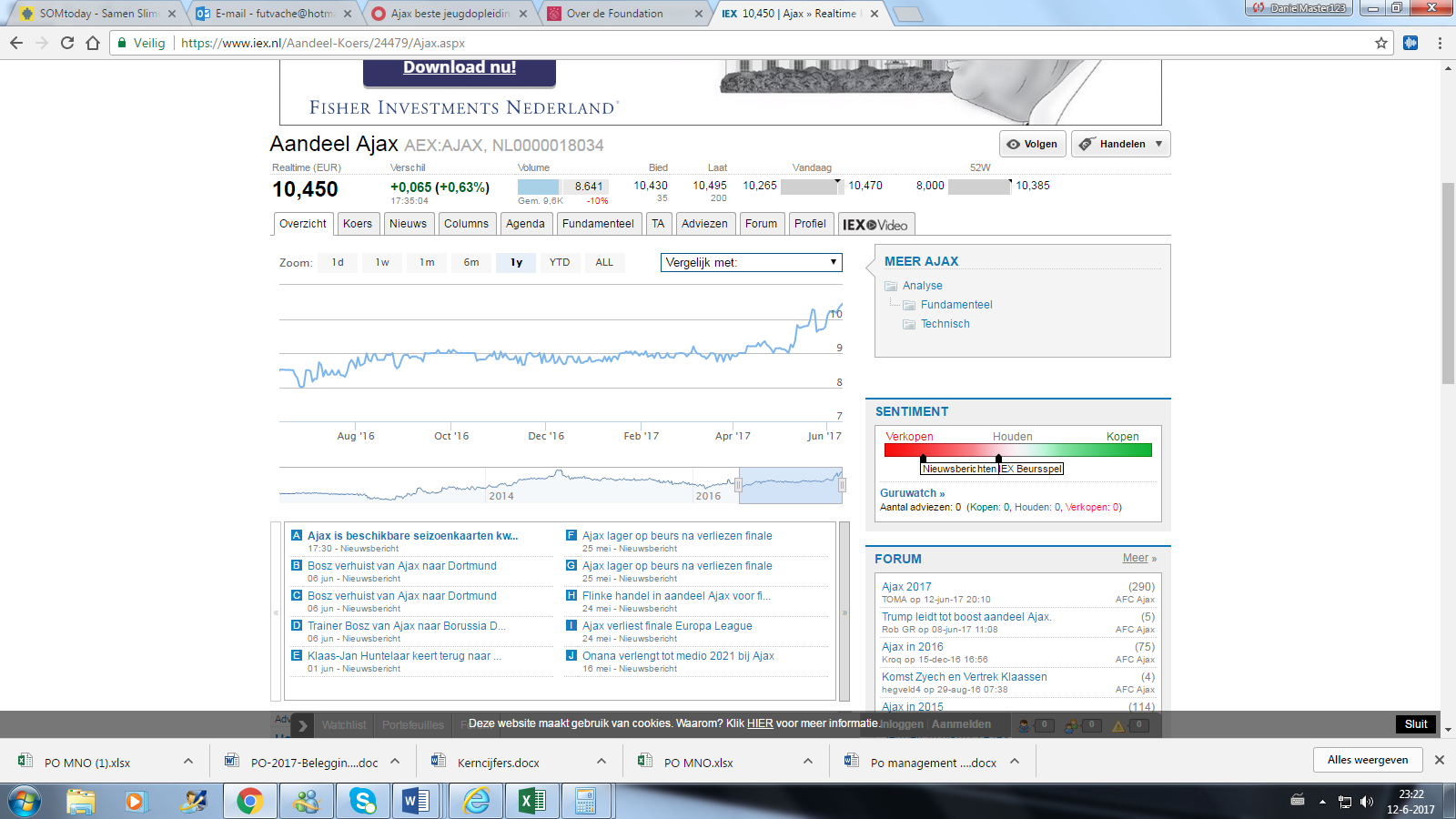 Koersverloop over het jaar 2016/2017Koersverloop over de voorgaande jaren tot aan heden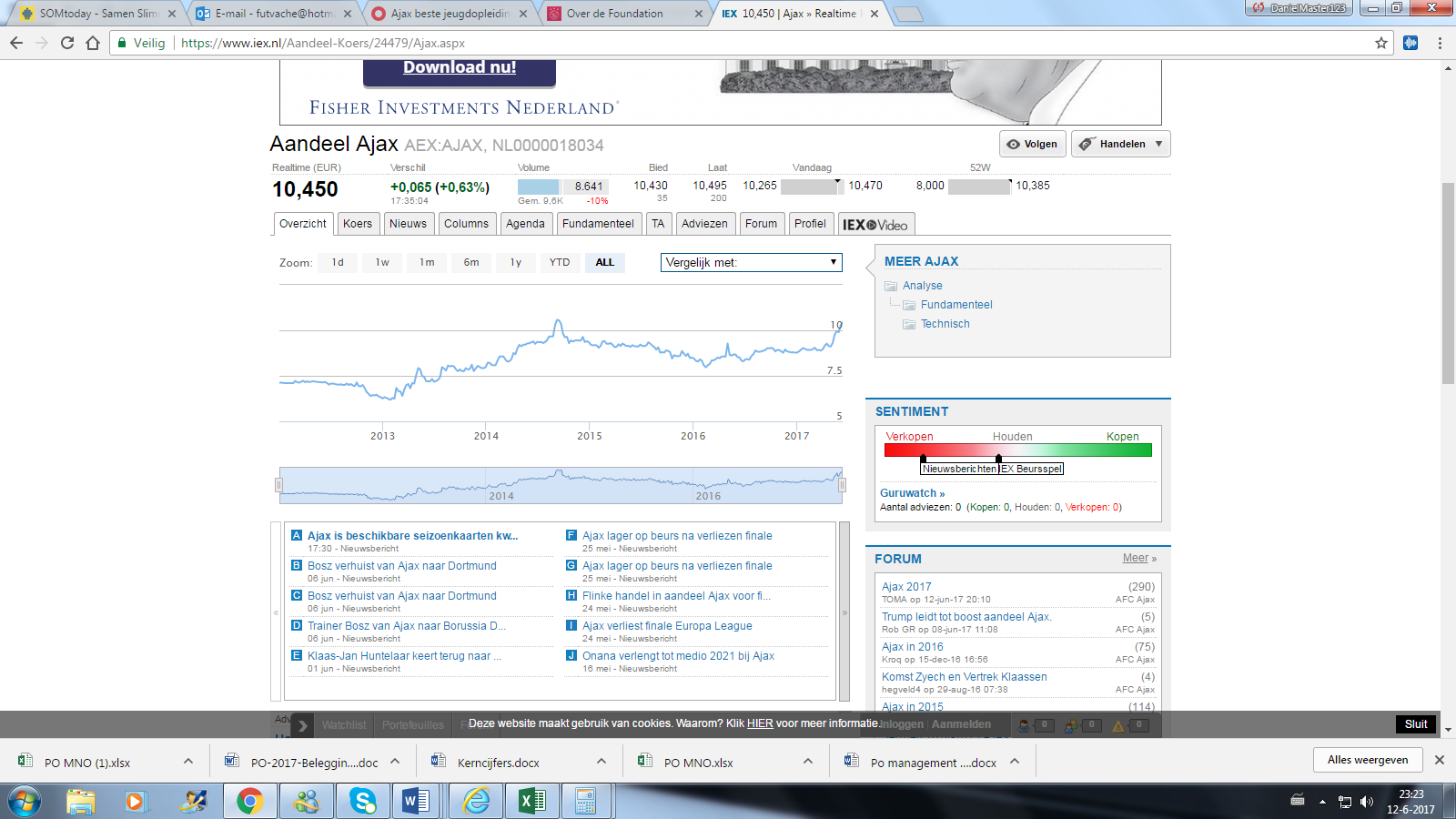 Zoals bij de actualiteiten al verteld heeft Ajax een enorme succes behaalt op Europees niveau, waar ze financieel gezien veel aan hebben gehad. Niet alleen door de toename van liquide middelen maar ook doordat het handelsmerk extra veel naamsbekendheid heeft gekregen. Dit is dus een goede reden om een aandeel van Ajax te nemen, omdat het bedrijf volgend jaar met een financiële voorsprong begint ten opzichte van veel Europese en Nederlandse elftallen.Ajax is wel 2e geworden in de Eredivisie met een achterstand van 1 punt op de koploper; Feyenoord. Dit zal financieel geen hele grote problemen opleveren omdat Ajax zich nog wel kan plaatsen voor de Champions league en als dat niet lukt dan nog voor de Europa league. Verder heeft Ajax hiermee wel prijzengeld misgelopen, waar ze voor aanvang van het seizoen wel op gerekend hadden.Verder heeft Peter Bosch, trainer van Ajax aangegeven , om aan het einde van het seizoen Ajax te verlaten, dit kan grote problemen opleveren voor Ajax maar dat hoeft niet perse zo te zijn. Als er een andere coach komt met veel ervaring en de spelers zich thuis voelen bij deze coach kan dit misschien nog wel beter uitpakken.Wij geven als advies aan bellegers om aandelen te kopen van Ajax omdat het met name financieel gezien grote voorsprong heeft ten opzichte van veel andere clubs ter aanvang van het volgende seizoen door de finale van de Europa league te behalen en omdat het een bedrijf is die niet alleen commercieel is, maar ook denkt aan onze planeet en aan mensen die niet kunnen sporten, of het geld er niet voor hebben.Verder geven wij ook het advies om de aandelen pas in medio augustus te halen omdat zoals te zien in is op de koersverloop de waarde van de aandelen flink gestegen zijn ten opzichte van de uitgifte waarde , deze zal medio augustus weer gaan dalen door de zomerstop. Dan kun je de aandelen goedkoper krijgen, en zal je dus een hogere koerswinst kunnen behalen op je aandelen. LogboekBibliografieKerncijfersKerncijfersKerncijfersKerncijfersKerncijfersKerncijfersKerncijfersRESULTATEN (x EUR 1.000)RESULTATEN (x EUR 1.000)RESULTATEN (x EUR 1.000)2015/20162014/20152014/20152014/2015Netto omzetNetto omzetNetto omzet93.422105.412105.412105.412BedrijfslastenBedrijfslastenBedrijfslasten(92.767)(92.225)(92.225)(92.225)BedrijfsresultaatBedrijfsresultaatBedrijfsresultaat65513.18713.18713.187Afschrijvingen vergoedingssommenAfschrijvingen vergoedingssommenAfschrijvingen vergoedingssommen(14.552)(11.723)(11.723)(11.723)Resultaat vergoedingssommenResultaat vergoedingssommenResultaat vergoedingssommen12.60827.33527.33527.335Financieel resultaatFinancieel resultaatFinancieel resultaat618606606606Resultaat uit gewone bedrijfsuitoefening vóór belastingen Resultaat uit gewone bedrijfsuitoefening vóór belastingen Resultaat uit gewone bedrijfsuitoefening vóór belastingen (671)29.40529.40529.405BelastingenBelastingenBelastingen174          (7.457)          (7.457)          (7.457)Resultaat uit gewone bedrijfsuitoefening na belastingen    Resultaat uit gewone bedrijfsuitoefening na belastingen    Resultaat uit gewone bedrijfsuitoefening na belastingen    (497)                               21.948          21.948          21.948Toe te rekenen aan de aandeel-houders van de vennootschap       Toe te rekenen aan de aandeel-houders van de vennootschap       Toe te rekenen aan de aandeel-houders van de vennootschap       (730)                              22.017          22.017          22.017Niet-controlerend belangNiet-controlerend belangNiet-controlerend belang233(69)(69)(69)(497)21.94821.94821.948BALANS (x EUR 1.000)BALANS (x EUR 1.000)BALANS (x EUR 1.000)BALANS (x EUR 1.000)BALANS (x EUR 1.000)BALANS (x EUR 1.000)BALANS (x EUR 1.000)VergoedingssommenVergoedingssommen47.20147.20147.20147.20142.311Eigen vermogenEigen vermogen108.938108.938108.938108.938110.120Medewerkers (aantal)Medewerkers (aantal)Medewerkers per 30 juni (FTE's)Medewerkers per 30 juni (FTE's)391391391391394Aandelen (aantal)Aandelen (aantal)Aantal aandelenAantal aandelen18.333.33318.333.33318.333.33318.333.33318.333.333PER AANDEEL VAN NOMINAAL EUR 0,45 (x EUR 1)PER AANDEEL VAN NOMINAAL EUR 0,45 (x EUR 1)PER AANDEEL VAN NOMINAAL EUR 0,45 (x EUR 1)PER AANDEEL VAN NOMINAAL EUR 0,45 (x EUR 1)PER AANDEEL VAN NOMINAAL EUR 0,45 (x EUR 1)PER AANDEEL VAN NOMINAAL EUR 0,45 (x EUR 1)PER AANDEEL VAN NOMINAAL EUR 0,45 (x EUR 1)Eigen vermogen5,945,945,945,946,016,01Dividend----0,080,08Resultaat uit gewone bedrijfs-uitoefening na belastingen                   (0,04)                   (0,04)                   (0,04)                   (0,04)                       1,20      1,20ClubBegroting 2016-2017 (miljoen euro)PSV Eindhoven70Ajax Amsterdam70Feyenoord Rotterdam59LeerlingLes 140 min40 minLes 240 min40 minLes 3/40 minLes 440 min40 minLes 540 min40 minMediatheek en thuis120 min90 min